8 КЛАСС	ГЕОГРАФИЯ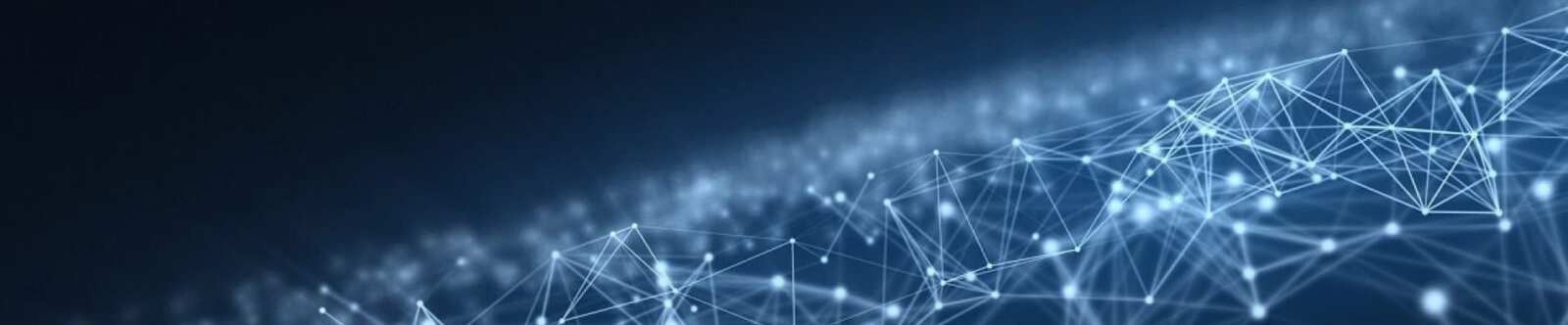 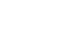 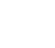 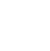 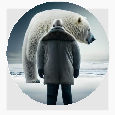 Численность населения России —конспект урокаОт Глеб Беломедведев ФЕВ 18, 2024	 #видео, #кроссворд, #население, #пазлы, #презентация, #ребус, #Россия,#советы, #тесты, #технологическая карта, #чек-лист, #численность  Время прочтения: 19 минут(ы)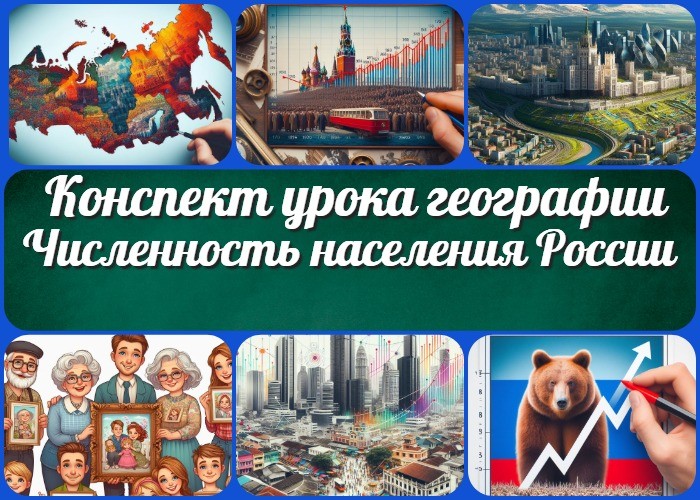 Прогнозируемый результатПредварительная работа педагогаОборудование и оформление кабинета 22 Ход занятия / Ход мероприятияОрганизационный моментАктуализация усвоенных знанийВступительное слово учителя 23 Основная частьПонятия «демография», «демографический кризис», «демографический взрыв»,«естественный прирост», «рождаемость», «смертность»Изменение демографических показателей России в XIX-XXI вв.Анализ показателей естественного прироста гражданПроблемы численности гражданАнализ диаграмм и графиков 24 РефлексияЗаключениеДомашнее заданиеТехнологическая карта 28 Смотреть видео по теме29 Полезные советы учителю 30 Чек-лист педагогаКроссвордТестыРебусПазлыПрезентацияСписок источников и использованной литературыЧисленность населения России —конспект урока географии Вступление	Дорогие коллеги! Сегодняшний конспект урока посвящен важной теме – «Численность населения России». Здесь вы найдете нетолько подробный план занятия, но и разнообразные дополнительные материалы, такие как технологическая карта, кроссворд, бесплатная презентация и тесты. Мы вместеисследуем динамику населения России, анализируя ключевые показатели и проблемы. Давайте вместе сделаем это мероприятие интересным и познавательным!Выберите похожие названияРазработка урока по демографии: «Тенденции численности населения России» Методическая разработка: «Демографический портрет России: прошлое и настоящее»Поурочный материал: «Изучаем динамику населения России: XIX-XXI века» Открытый урок по демографии: «Демографический взгляд на Россию: прошлое и настоящее»Возраст учеников13-14 летКласс8 классРаздел календарного планирования по географии в 8 классеРаздел III. Население России. (16 ч)УМК (Учебно-методический комплекс)[укажите название своего УМК по которому Вы работаете]Учебник[укажите название своего учебника]Дата проведения[укажите дату проведения]ДлительностьПримерно 45 минутВидУрок изучения нового материалаТипКомбинированный урокФорма проведенияФронтальная лекция, групповая работа, анализ данных и графиковЦельИзучение динамики численности граждан, выявление факторов естественного прироста и анализ проблем демографии.ЗадачиОбучающая: Познакомить с основными понятиями демографии и динамикой жителей.Развивающая: Развивать навыки анализа данных, графического представления информации.Воспитательная: Способствовать формированию ответственного отношения к популяционным вопросам.Универсальные учебные действияЛичностные УУД: Самооценка, саморегуляция.Регулятивные УУД: Планирование, контроль.Познавательные УУД: Анализ, сравнение, обобщение.Коммуникативные УУД: Обсуждение, представление результатов. Метапредметные УУД: Работа с информацией, использование информационных технологий.Ожидаемые результатыЛичностные: Формирование интереса к популяционным процессам. Метапредметные: Умение работать с графиками и статистической информацией.Предметные: Знание основных понятий демографии и изменений в численности граждан.Методические приёмыИнтерактивная лекция, групповая дискуссия, анализ данных, работа с графиками.Прогнозируемый результатУченики смогут объяснить понятия демографии, рассмотреть изменения в количестве граждан и проанализировать естественный прирост.Предварительная работа педагогаПодготовить учебные материалы, включая учебники, дополнительные иллюстративные материалы, графики и статистические данные.Проверить доступность и подготовить техническое оборудование для презентации (проектор, компьютер, интерактивная доска).Подготовить вопросы для актуализации знаний учащихся о предыдущих темах. Приготовить дополнительные материалы для интерактивной работы на уроке, такие как кроссворд, тесты или задания для групповой работы.Оборудование и оформление кабинетаПроекционный экран для презентации, компьютер,интерактивная доска,графики и статистические данные.Ход занятия / Ход мероприятияОрганизационный моментНа начало урока все учащиеся должны быть присутствующими в классе. Учитель проверяет готовность учебных материалов: учебников, тетрадей, ручек и карандашей. Также убеждается в подготовке проекционного экрана для презентации. Ученикам объясняются основные правила и инструкции касательно порядка и поведения, включая необходимость отключения мобильных телефонов или их перевода в бесшумный режим.Актуализация усвоенных знанийНа предыдущем уроке мы изучали тему «Учение о природных зонах«. Для актуализации ваших знаний, давайте вспомним основные характеристики каждой природной зоны. Пожалуйста, вспомните и назовите хотя бы по одному признаку каждой природной зоны, который мы обсуждали на прошлом уроке.Вступительное слово учителяДобрый день, уважаемые ученики! Сегодня мы погрузимся в увлекательный мир географии, чтобы изучить важную тему – «Численность населения России». Наше занятие будет не только увлекательным, но и познавательным. Мы рассмотрим не только статистику и графики, но и обсудим, как эти изменения отразились на жизни людей в разные периоды.Готовы к увлекательному путешествию? Давайте начнем!Основная часть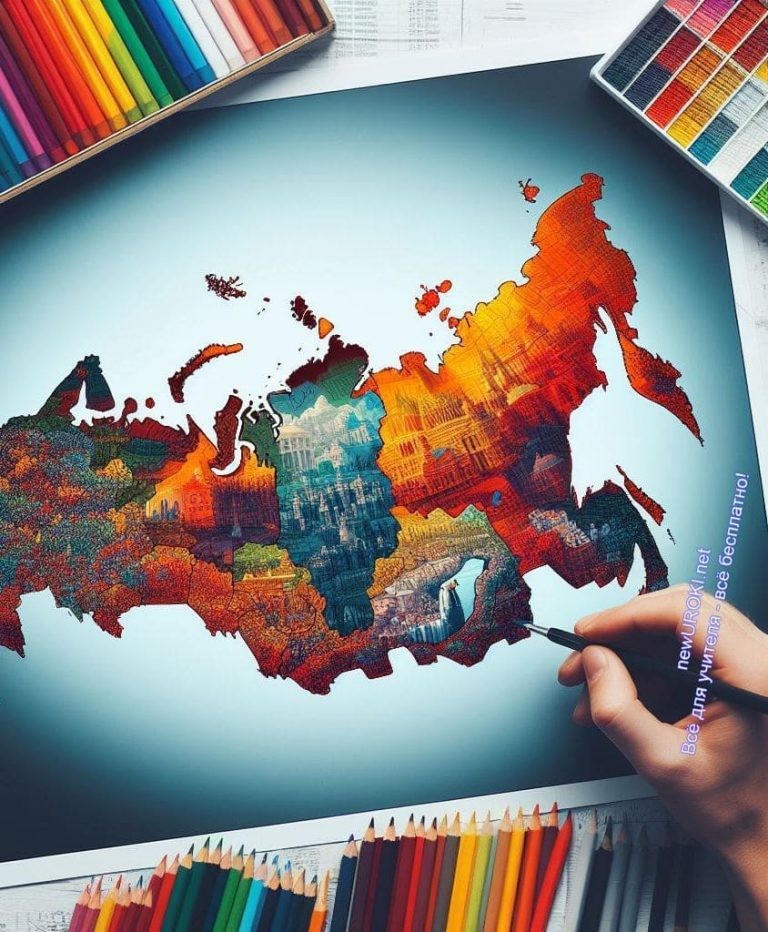 Иллюстративное фотоПонятия «демография», «демографический кризис», «демографический взрыв»,«естественный прирост», «рождаемость»,«смертность»Дорогие ученики, начнем наше погружение в тему с разъяснения ключевых понятий демографии.Демография — это наука, занимающаяся изучением численности, состава и движения населения. Она позволяет нам понять, как меняется количество людей в определенном обществе.Демографический кризис — это период, когда происходит резкое снижение рождаемости и увеличение смертности. В результате возникают серьезные проблемы для общества, такие как снижение количества жителей и старение граждан.Демографический взрыв — наоборот, это период стремительного роста граждан страны. Это может быть вызвано увеличением рождаемости, сокращением смертности или их сочетанием.Естественный прирост — разница между числом рожденных и умерших в определенном обществе за определенный период времени. Положительный естественный прирост приводит к увеличению числа людей, а отрицательный — к уменьшению.Рождаемость — это количество новорожденных в определенный период времени на тысячу человек. Рождаемость является важным показателем демографии, она влияет на динамику граждан.Смертность — количество умерших на тысячу человек в определенный период времени. Этот показатель также играет значимую роль в анализе популяционных процессов.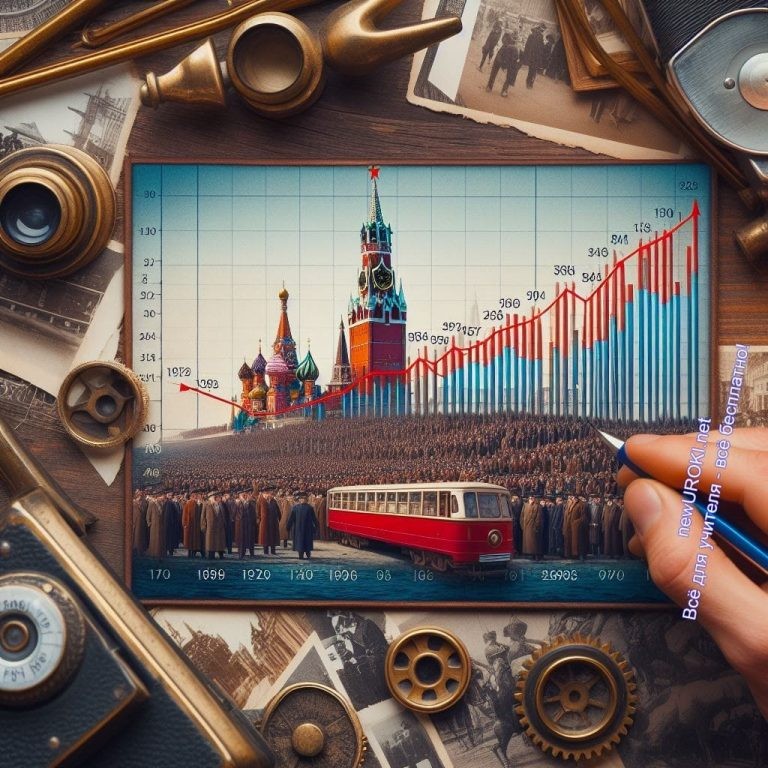 Таким образом, эти понятия помогут нам лучше понять, как формируется численность людей и какие факторы влияют на демографические процессы в нашем обществе.Давайте погружаться дальше в мир демографии!Изменение демографических показателей России в XIX-XXI вв.Иллюстративное фотоУважаемые ученики, перейдем ко второму ключевому моменту нашего урока, который посвящен изменениям в демографических показателях России на протяжении XIX-XXI веков. Это увлекательное путешествие в историю позволит нам лучше понять, какие факторы влияли на население страны на разных этапах ее развития.В XIX веке: В это время, в период феодального общества, число жителей нашей страны была относительно низким по сравнению с современными показателями. Промышленный переворот и урбанизация привели к началу роста городскогонаселения. Вместе с тем, эпидемии, войны и социальные потрясения оказывали серьезное воздействие на общее количество.В начале XX века: Этот период характеризуется сложными социально- политическими изменениями, включая революцию и гражданскую войну. Эти события повлияли на демографические процессы, вызвав значительное снижение граждан. Голод, болезни и военные действия стали факторами, определяющими популяционную картину того времени.В советский период: После Великой Отечественной войны произошел резкий рост народонаселения. Это было связано с восстановлением государства после войны, повышением рождаемости и сокращением смертности. Государственная поддержка молодых семей и активная социальная политика способствовали росту граждан.В постсоветский период: Распад Советского Союза сопровождался серьезными изменениями в демографии. Возникли новые независимые государства, и каждое из них стало сталкиваться с собственными вызовами. Некоторые из них сталкивались с экономическими трудностями, что влияло на количество проживающих. В то время как другие страны региона достигали стабильного роста.В современность: На современном этапе демографические показатели России подверглись положительному влиянию различных факторов. Это включает в себя изменения в экономике, социальной политике, образе жизни и здравоохранении. Понимание этих факторов позволяет прогнозировать тенденции в изменении количества граждан в будущем.Это краткое рассмотрение демографических изменений России на протяжении XIX-XXI веков, охватывающее периоды перемен и стабильности, помогает нам понять динамику численности общества под воздействием различных исторических событий. Давайте продолжим наше увлекательное путешествие в мир демографии!Анализ показателей естественного прироста граждан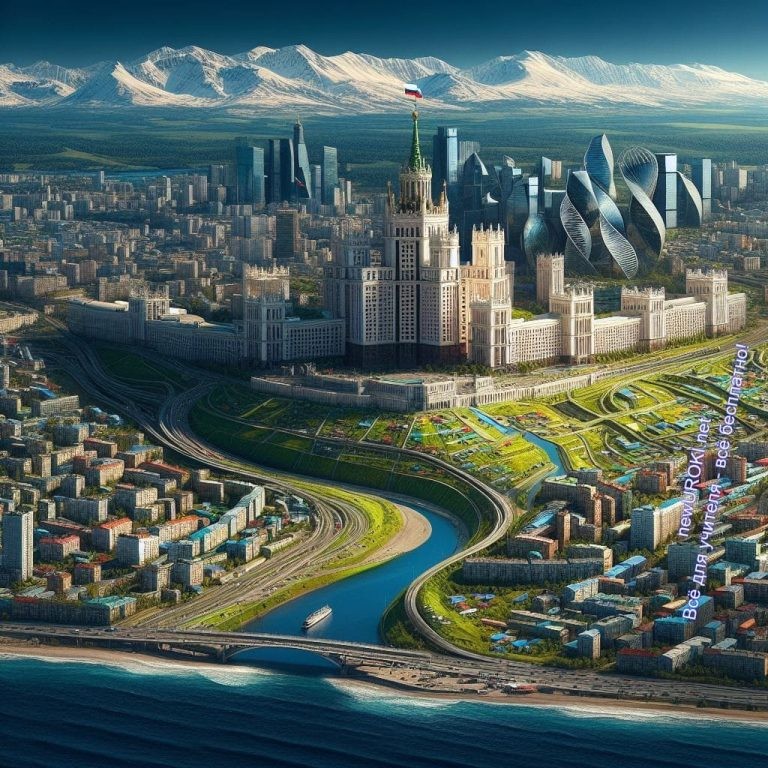 Иллюстративное фотоДля начала, важно понять суть термина.Понятие «естественный прирост»:Естественный прирост представляет собой основной компонент изменения численности населения, который определяется разницей между уровнем рождаемости и уровнем смертности. Этот показатель является важным элементом демографического анализа, поскольку он отражает влияние биологических процессов на динамику населения.Анализ динамики:Рассмотрим динамику естественного увеличения в России на протяжении XIX-XXI веков. Будем анализировать, как менялись уровни рождаемости и смертности в разные периоды и какие факторы влияли на это.Оценка факторов:Проведем оценку тех факторов, которые оказывают влияние на это. К ним относятся социально-экономические условия, медицинская инфраструктура, образование, и другие. Понимание этих факторов позволит нам выявить основные причины изменений в естественном приросте.Сравнение с другими странами:Для полноты картины проведем сравнительный анализ уведичения количества граждан в России с другими странами. Это позволит выявить особенности и тенденции в динамике прироста и выделить основные отличия.Использование графиков и статистических данных: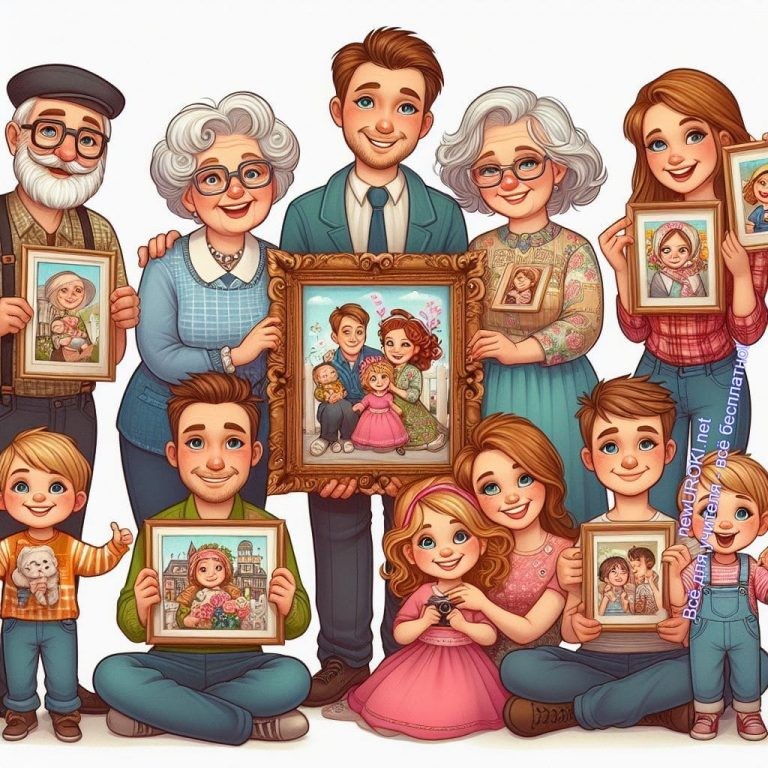 Для визуализации результатов анализа мы будем использовать графики и статистические данные. Это позволит наглядно представить изменения и лучше понять его динамику.Проблемы численности гражданИллюстративное фотоНа протяжении истории России существовали и по-прежнему существуют различные проблемы, связанные с общей численностью жителей страны. Рассмотрим несколько ключевых аспектов, которые влияют на это и сталкиваются с вызовами в современном обществе.Первой и одной из основных проблем является демографический кризис. Этот термин используется для обозначения ситуации, когда рождаемость снижается до критически низкого уровня, что приводит к уменьшению общего количества жителей.Демографический кризис может возникать по разным причинам, таким как экономические трудности, изменения в образе жизни, отсутствие доступа к медицинской помощи и образованию.Еще одной проблемой является неравномерное распределение людей по территории страны. Некоторые регионы могут испытывать перенаселение, в то время как другие страдают от обратной проблемы – уменьшения количества жителей из-за миграции в более развитые регионы.Также важной проблемой является старение. В современном обществе средний возраст граждан стремительно растет из-за увеличения продолжительности жизни иснижения рождаемости. Это может привести к различным социальным и экономическим вызовам, таким как увеличение бремени на пенсионную систему, нехватка рабочей силы и изменение структуры потребительского спроса.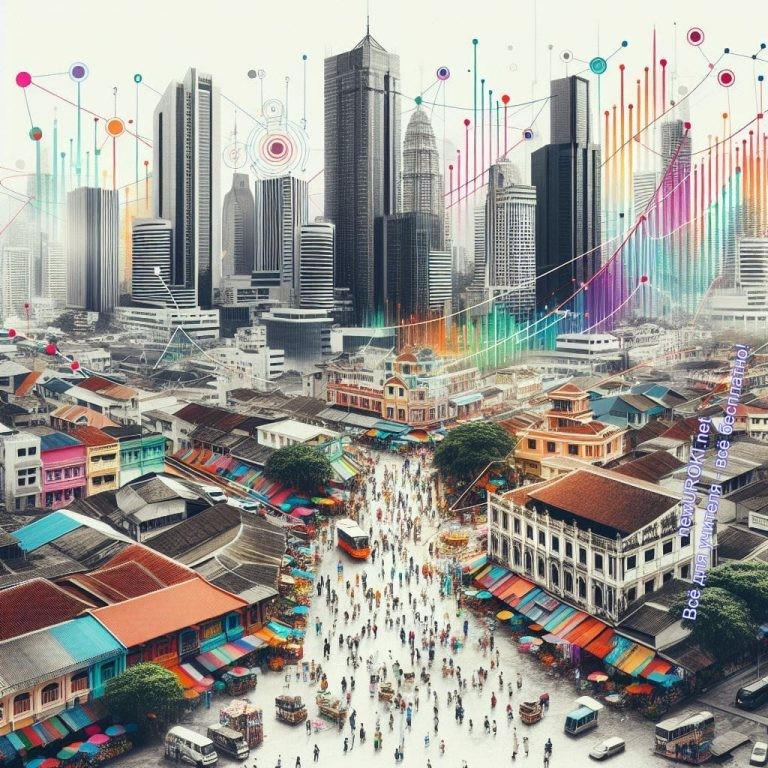 Наконец, одной из основных проблем является нестабильность населенческих процессов. Изменения в экономической, политической и социальной сферах могут сильно влиять на демографическую ситуацию в стране, что затрудняет прогнозирование и планирование долгосрочных стратегий развития.В целом, проблемы общей численности жителей – это сложный и многогранный вопрос, требующий комплексного подхода и разработки соответствующих мер по их решению.Анализ диаграмм и графиковИллюстративное фотоНа этом этапе урока предлагается учащимся провести более детальный анализ демографических процессов, используя различные графические представления данных. Целью данного этапа является формирование у учащихся навыков интерпретации и анализа информации, представленной в виде диаграмм и графиков.Первым шагом будет рассмотрение графика, отражающего динамику общей численности жителей России в течение определенного периода времени, например, за последние десятилетия. Учащимся предлагается выделить основные тренды – рост, спад или стабильность – и проанализировать факторы, которые могли повлиять на эти изменения. Важно обратить внимание на ключевые события и периоды, сопровождавшие изменения в демографической ситуации.Далее ученикам предоставляется возможность рассмотреть диаграмму, отображающую естественное движение граждан, включая рождаемость и смертность. Анализ этих данных позволяет выявить тенденции в населенческих процессах.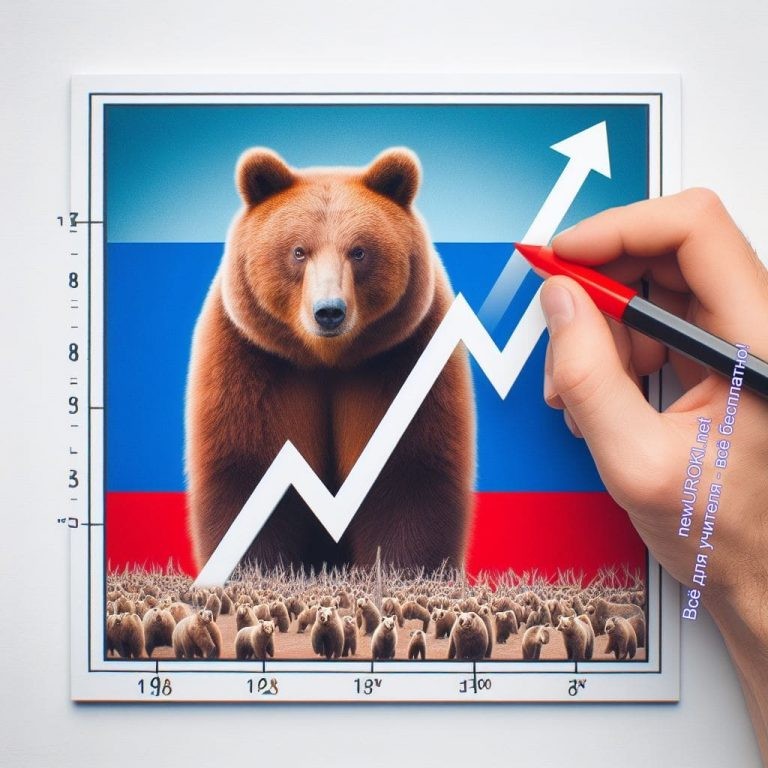 Ученики должны ответить на вопросы, связанные с причинами изменений в рождаемости и смертности, а также определить, какие факторы могут способствовать или препятствовать улучшению естественного движения населения.Дополнительным шагом может быть рассмотрение сравнительных графиков, например, сопоставление динамики численности жителей различных регионов страны. Это позволяет выявить различия в демографических трендах и обратить внимание на особенности каждого региона.Ученикам также предлагается анализировать не только количественные, но и качественные аспекты демографических данных. Это может включать в себя рассмотрение изменений в структуре населения по возрастным группам, полу, социальному статусу и другим характеристикам.Завершая этот этап, учитель должен подвести школьников к выводам, сделанным на основе анализа графических данных, и провести обсуждение ключевых результатов. Это способствует закреплению полученных знаний и развитию умения работать с графическими представлениями информации.РефлексияИллюстративное фотоНа завершающем этапе урока проводится рефлексия, предоставляя детям возможность самостоятельно оценить свои знания, эмоциональное состояние и результаты проделанной работы. Структурированный подход к рефлексии позволяетучащимся осознать свой вклад в учебный процесс и лучше понять изученный материал.В ходе рефлексии ученикам предлагается ответить на ряд вопросов, направленных на самоанализ и самооценку. Например:Какие новые знания вы получили на этом уроке?Какие трудности возникли при работе с графиками и диаграммами?Что было интересным или неожиданным в ходе изучения демографических процессов?В чем заключается важность изучения демографии для понимания современного общества?Какие навыки вы смогли развить в ходе занятия?Ответы на эти вопросы могут быть представлены школьниками в письменной форме или в ходе классного обсуждения. Рефлексия способствует усвоению материала, активизирует процесс саморефлексии и формирует ответственное отношение к собственному обучению. Такой подход помогает детям осознать свой прогресс, выделить моменты, требующие дополнительного внимания, и оценить значимость урока в контексте общего образовательного процесса.ЗаключениеДорогие ученики! Сегодня мы вместе с вами были в увлекательном путешествии по демографии, изучив ключевые аспекты численности населения России. Надеюсь, это занятие стало для вас не только источником новых знаний, но и вдохновением для понимания важности демографических процессов в нашем обществе.Мы изучали не только статистические данные и графики, но и погрузились в историю, рассмотрели вызовы и проблемы, с которыми сталкиваются современные люди. Это всё важные элементы пазла, который формирует картину нашей страны.Запомните, что изучение демографии — это не просто процесс анализа цифр, но и понимание жизни общества во всех её проявлениях. Надеюсь, что сегодняшнее занятие позволило вам осознать важность каждого человека в общей «популяции» нашей страны.Спасибо за вашу активность и участие. Продолжайте быть любознательными и стремиться к новым знаниям. Уверена, что вы сможете применить полученные навыки анализа и понимания демографических процессов в будущем. Удачи вам в учёбе!Домашнее задание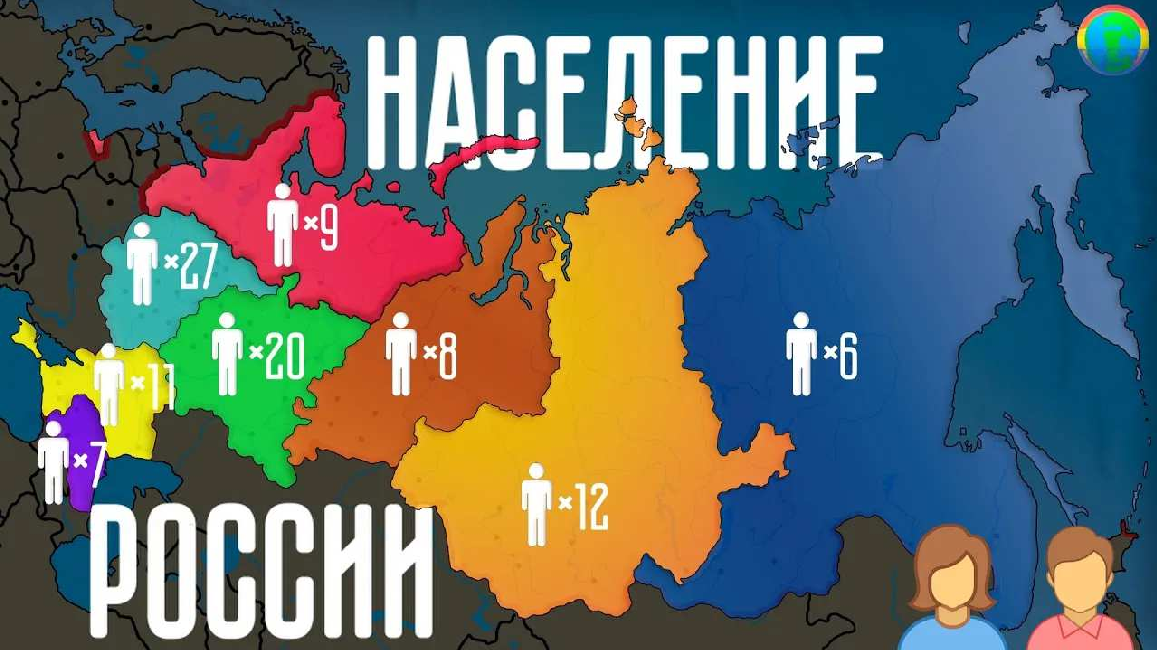 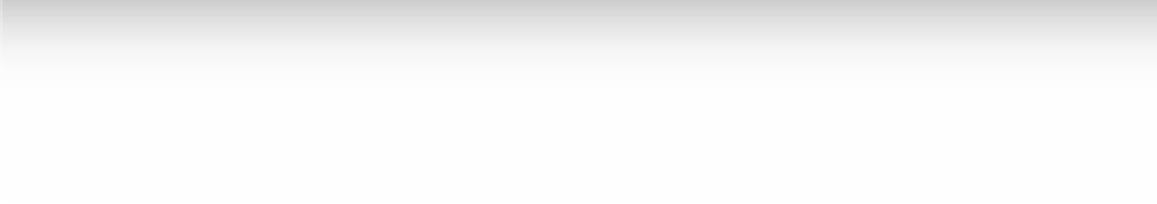 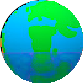 Подготовка краткого реферата о демографической ситуации в современной России.Технологическая картаСкачать бесплатно технологическую карту урока по теме: «Численность населения России»Смотреть видео по темеминутПолезные советы учителюСкачать бесплатно 5 полезных советов для проведения урока географии по теме:«Численность населения России» в формате ВордЧек-лист педагогаСкачать бесплатно чек-лист для проведения урока географии по теме: «Численность населения России» в формате WordЧек-лист для учителя — это инструмент педагогической поддержки, представляющий собой структурированный перечень задач, шагов и критериев, необходимых для успешного планирования, подготовки и проведения урока или мероприятия.Кроссворд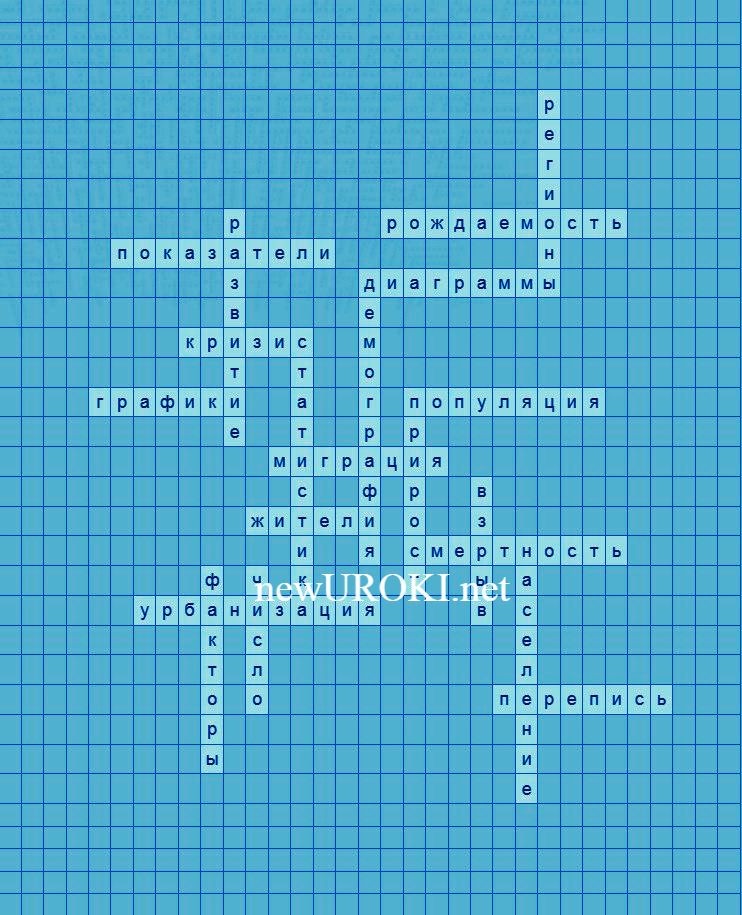 КроссвордСкачать бесплатно кроссворд на урок географии в 8 классе по теме: «Численность населения России» в формате WORDТестыКакой термин используется для обозначения общего количества жителей в определенной местности?А)  Община Б) Популяция В) Резидент Ответ: Б)Что означает термин «естественный прирост» в демографии? А) Разница между рождаемостью и смертностьюБ) Общее количество новых мигрантовВ) Количество людей, переселяющихся в города Ответ: А)Какой из нижеперечисленных терминов относится к изменению числа граждан вследствие внутренних и внешних миграционных процессов?А) УрбанизацияБ) Миграционный потокВ) Демографический кризис Ответ: Б) Миграционный потокЧто такое демографический взрыв? А) Внезапный рост численностиБ) Увеличение смертности в регионе В) Снижение рождаемости в стране Ответ: А)Какой термин используется для обозначения изменения количества людей в определенном регионе?А) Урбанизация Б) МиграцияВ)  Прирост Ответ: В) ПриростКак называется период, когда количество родившихся превышает количество умерших?А) Перепись Б) НасыщениеВ) Естественный прирост Ответ: В)Какой фактор влияет на увеличение популяции в городах? А) Экономический кризисБ) Увеличение рождаемости В) УрбанизацияОтвет: В)Какой термин используется для обозначения исследования и анализа людей в определенной области?А) Сельскохозяйственные земли Б) Демографический анализВ) Ресурсы города Ответ: Б)Какой термин используется для обозначения показателей, характеризующих число людей в разных возрастных группах?А) Демографический бум Б) Гендерный балансВ) Возрастная структура Ответ: В)Какой термин используется для обозначения специальной процедуры, с помощью которой производится подсчет и анализ граждан?А) Миграционный реестрБ) Перепись граждан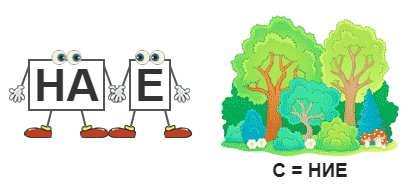 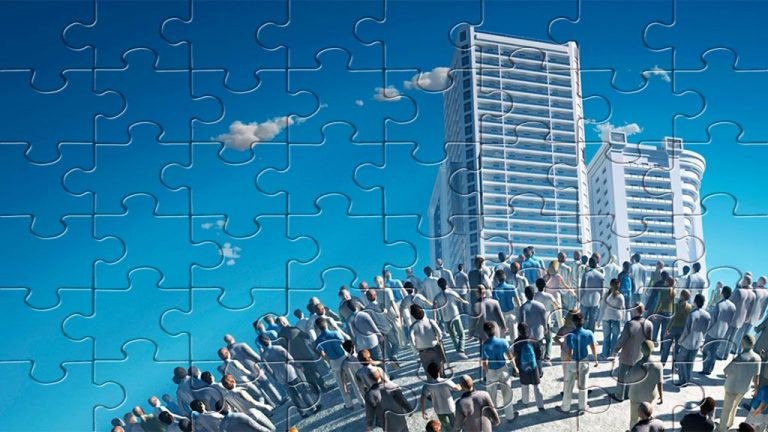 В) Урбанизационный анализ Ответ: Б)РебусРебусЕсли буквы стоят вместе и держатся за руки, то это означает, что где-то по смыслу нужно подставить предлог «с» или союз «и».Если возле перечёркнутых под картинкой букв стоят другие буквы, то нужно в названии картинки эти, стоящие рядом, буквы вставить вместо перечёркнутых букв. То же самое означают буквы со знаком равно (=) между ними (нужно буквы, что слева от знака равно заменить теми, что справа). В обоих случаях количество заменяемых и заменяющих букв может быть разным.ПазлыПазлы(Распечатайте, наклейте на плотную бумагу, разрежьте)Презентация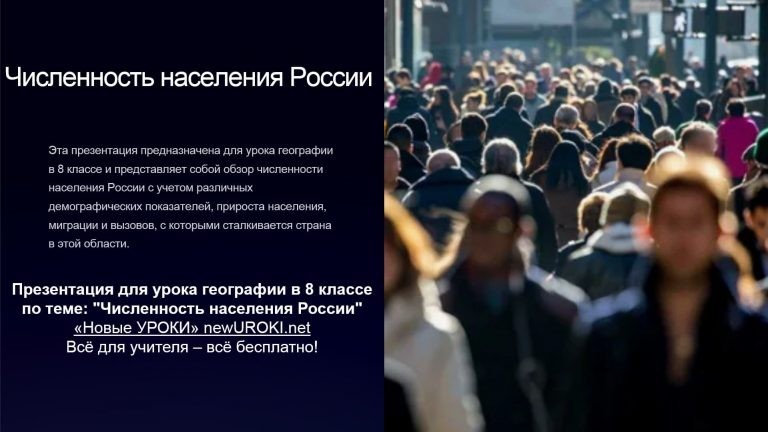 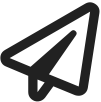 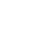 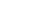 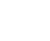 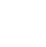 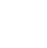 ПрезентацияСкачать бесплатно презентацию на урок географии в 8 классе по теме: «Численность населения России» в формате PowerPointСписок источников и использованной литературыХарин А.П., Маркеловский Б.М. «Динамика роста населения: анализ и прогнозы». Издательство «Географический Прогресс», Санкт-Петербург, 2005. 220 страниц.Шедаков В.Н., Булина Г.С. «Влияние экономических факторов на развитие региональных общин». Издательство «Экономическое развитие», Новосибирск, 2002. 150 страниц.Алексеев Г.И., Деревянко Л.А. «Миграция и социальная адаптация: вызовы и перспективы». Издательство «Современные тенденции», Екатеринбург, 1998. 180 страниц.Авдеева Д.С., Волкова Е.И. «Визуализация данных в науке и образовании». Издательство «СтатГео», Москва, 2004. 200 страниц.Макаров К.А., Закатченко О.П. «Актуальные проблемы современного общества». Издательство «Демос», Казань, 2006. 160 страниц.Скачали? Сделайте добро в один клик! Поделитесь образованием с друзьями! Расскажите о нас! Слова ассоциации (тезаурус) к уроку: народ, город, планета, страна, перепись, плотность, экономика, возраст, показатель, столица, район При использовании этого материала в Интернете (сайты, соц.сети, группы и т.д.) требуется обязательная прямая ссылка на сайт newUROKI.net. Читайте "Условия использования материалов сайта"Северная Америка — конспект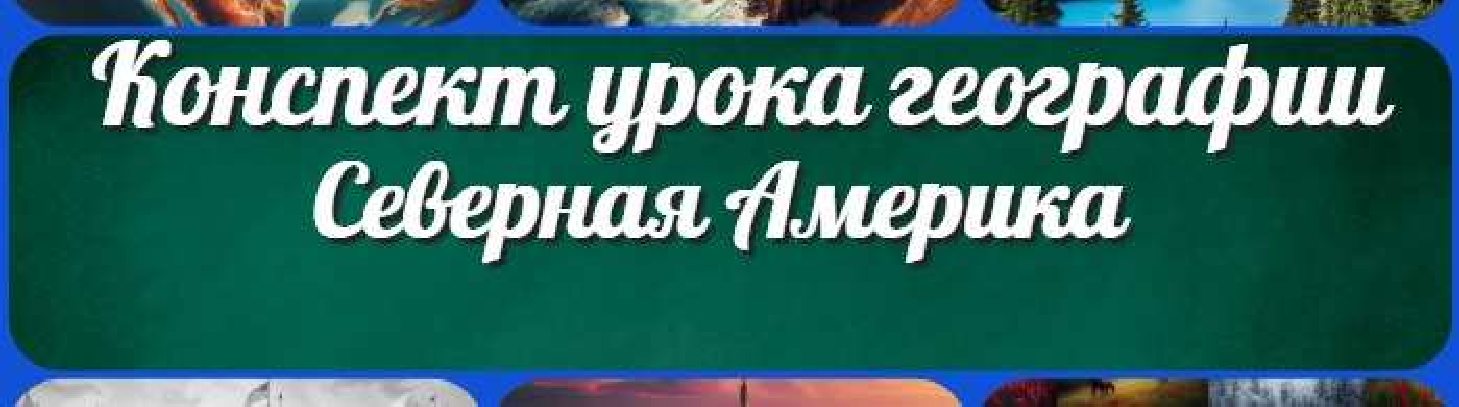 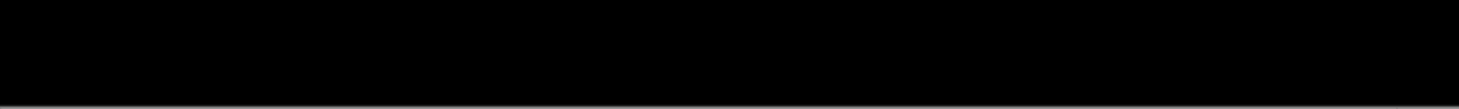 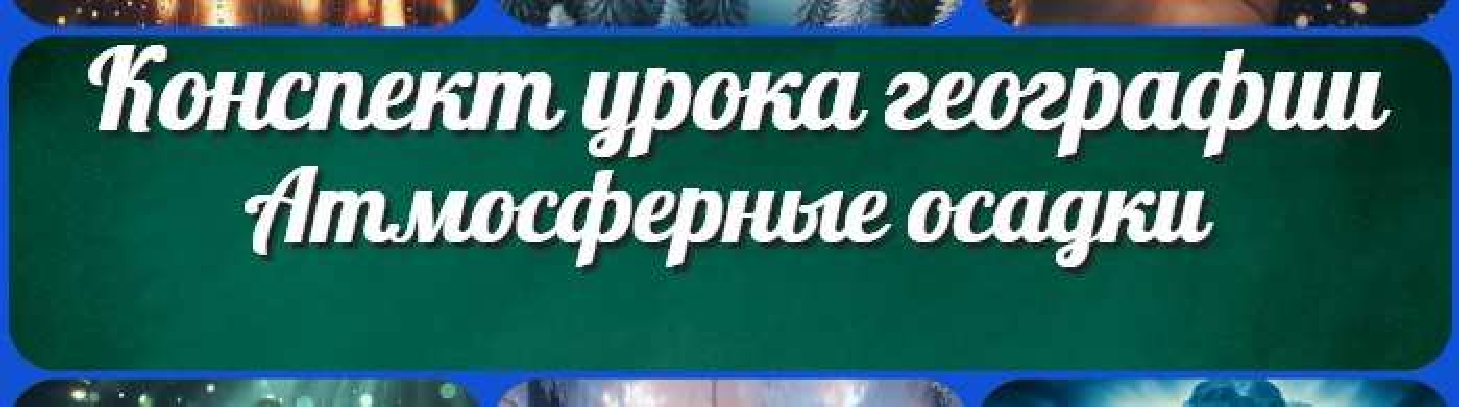 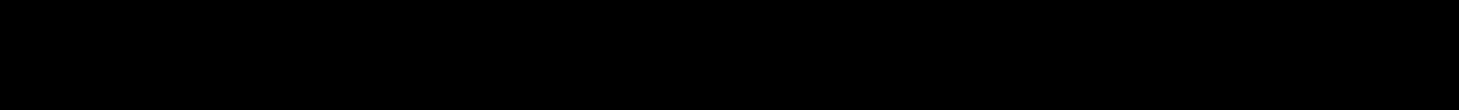 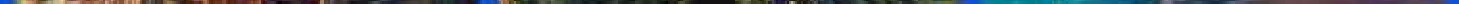 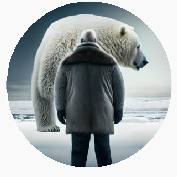 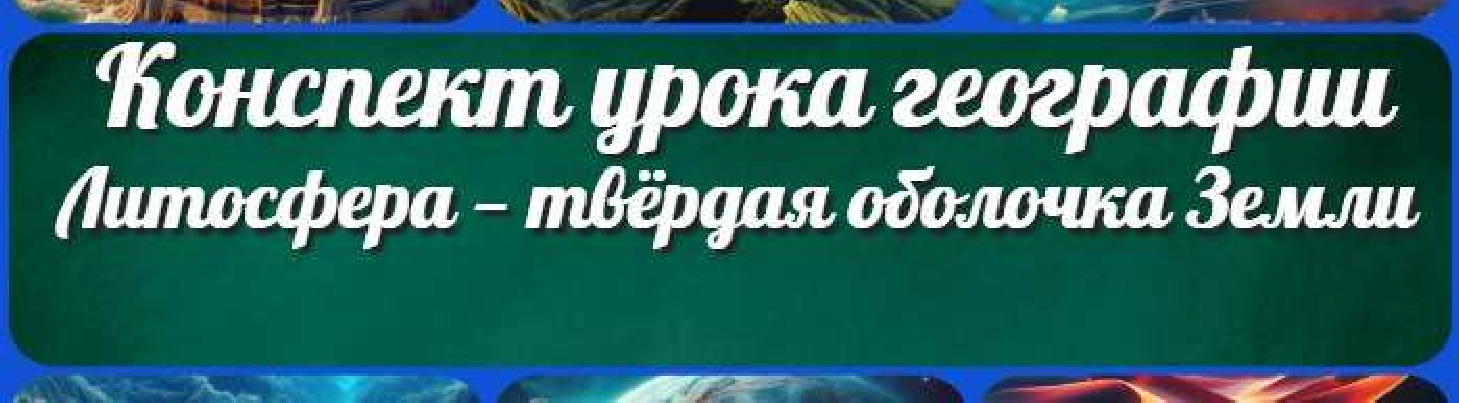 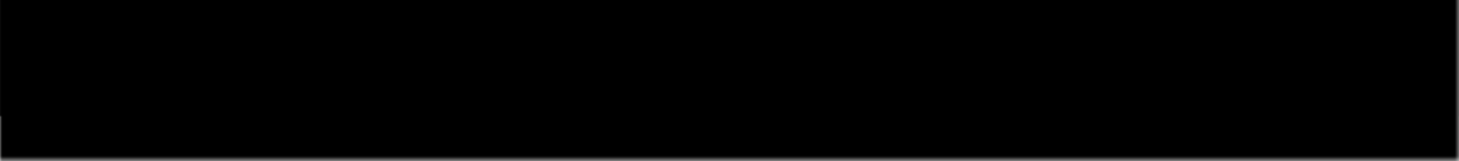 КОНСПЕКТЫ УРОКОВКонспекты уроков для учителя АлгебраАнглийский языкАстрономия 10 классБиблиотекаБиология 5 классГеография 5 класскласскласскласскласскласс ГеометрияДиректору и завучу школы Должностные инструкцииИЗОИнформатика ИсторияКлассный руководитель 5 класскласскласскласскласскласскласс Профориентационные урокиМатематика Музыка Начальная школа ОБЖОбществознание Право ПсихологияРусская литератураРусский язык Технология (Труды)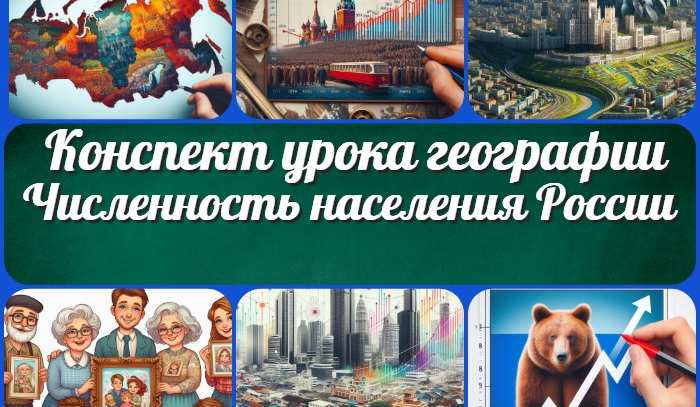 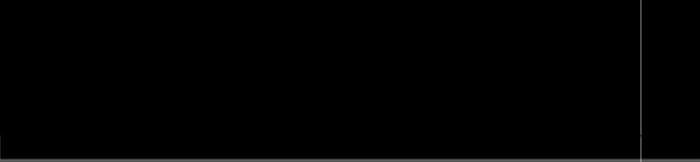 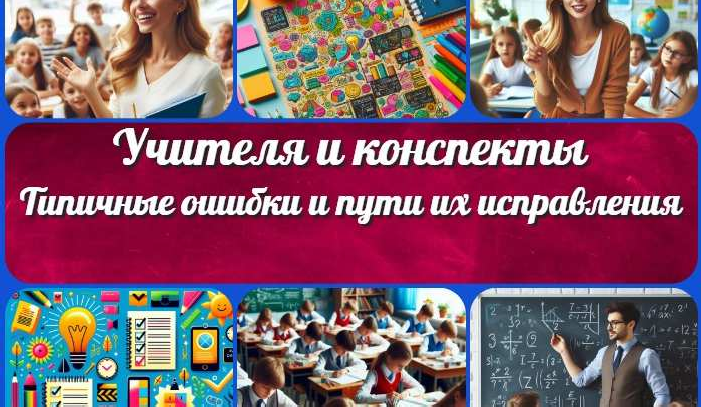 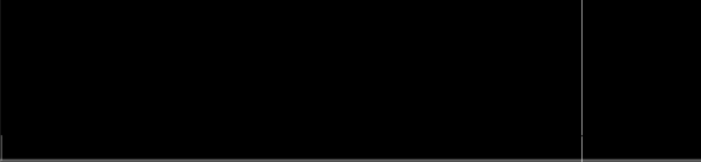 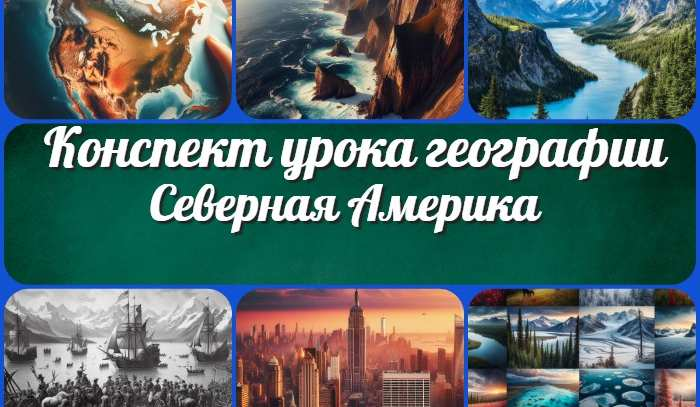 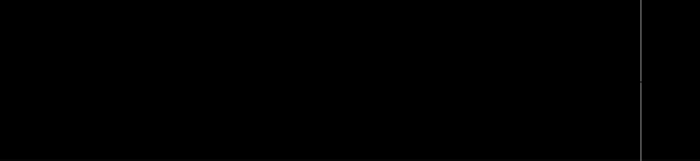 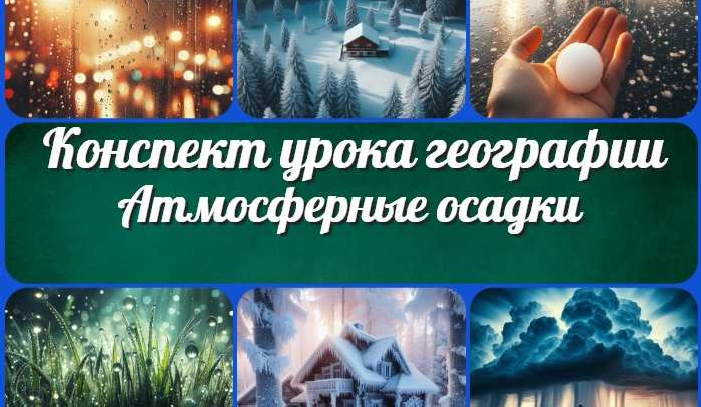 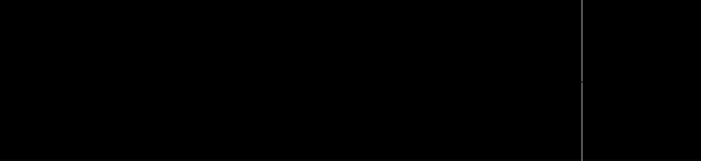 Новые УРОКИНовый сайт от проекта UROKI.NET. Конспекты уроков, классные часы, сценарии школьных праздников. Всё для учителя - всё бесплатно!Главная	О сайте	Политика конфиденциальности	Условия использования материалов сайтаДобро пожаловать на сайт "Новые уроки" - newUROKI.net, специально созданный для вас, уважаемые учителя, преподаватели, классные руководители, завучи и директора школ! Наш лозунг "Всё для учителя - всё бесплатно!" остается неизменным почти 20 лет! Добавляйте в закладки наш сайт и получите доступ к методической библиотеке конспектов уроков, классных часов, сценариев школьных праздников, разработок, планирования по ФГОС, технологических карт и презентаций. Вместе мы сделаем вашу работу еще более интересной и успешной! Дата открытия: 13.06.2023